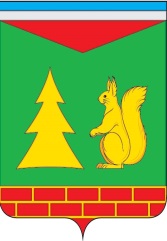 Ханты - Мансийский автономный округ – ЮграСоветский районАДМИНИСТРАЦИЯГОРОДСКОГО ПОСЕЛЕНИЯ ПИОНЕРСКИЙП О С Т А Н О В Л Е Н И Е  «29» сентября 2023 г.                                                                                                                № 329О проведении общественных обсуждений по проектупостановления Администрации городского поселения  Пионерский «Об утверждении Программы профилактики рисков причинения вреда (ущерба) охраняемым законом ценностям при осуществлении муниципального жилищного контроля на территории городского поселения Пионерский на 2024 год»В соответствии с Федеральным законом от 06.10.2003 №131-ФЗ «Об общих принципах организации местного самоуправления в Российской Федерации», Федеральным законом от 31.07.2020 № 248-ФЗ «О государственном контроле (надзоре) и муниципальном контроле», постановлением Правительства Российской Федерации от 25.06.2021 № 990 «Об утверждении Правил разработки и утверждения контрольными (надзорными) органами программы профилактики рисков причинения вреда (ущерба) охраняемым законом ценностям», Уставом городского поселения Пионерский, в целях обсуждения проекта постановления Администрации городского поселения Пионерский «Об утверждении Программы профилактики рисков причинения вреда (ущерба) охраняемым законом ценностям при осуществлении муниципального жилищного контроля на территории городского поселения Пионерский на 2024 год»1. Назначить общественные обсуждения по проекту постановления Администрации городского поселения Пионерский «Об утверждении Программы профилактики рисков причинения вреда (ущерба) охраняемым законом ценностям при осуществлении муниципального жилищного контроля на территории городского поселения Пионерский на 2024 год».2. Назначить организатором общественных обсуждений Администрацию городского поселения Пионерский. Адрес нахождения организатора: 628250, Российская Федерация, Ханты-Мансийский автономный округ-Югра, Советский район, г.п.Пионерский, ул.Жлезнодорожная, д.10; номер телефона 8(34675)7-88-71  (доб.201); адрес электронной почты: pioneradm2@mail.ru (контактное лицо: Велижанина С.Е., секретарь комиссии по соблюдению требований к служебному поведению и урегулированию конфликта интересов, тел.8(34675)7-88-72 (доб.206).3. Установить срок проведения общественных обсуждений с 01 октября 2023 года по 01 ноября 2023 года. 4. Разместить проект постановления «Об утверждении Программы профилактики рисков причинения вреда (ущерба) охраняемым законом ценностям при осуществлении муниципального жилищного  контроля  на территории городского поселения Пионерский на 2024 год» на официальном сайте органов местного самоуправления городского поселения Пионерский/раздел Документы/подраздел Общественные обсуждения в информационно-телекоммуникационной сети «Интернет» по ссылке: https://pioner.sovrnhmao.ru/docs/oo.php. 5. Установить срок подачи письменных предложений и замечаний по теме общественных обсуждений в период с 01 октября 2023 года по 01 ноября 2023 года  по адресу электронной почты  pioneradm2@mail.ru6.  Опубликовать настоящее постановление в бюллетене «Пионерский Вестник» и разместить на официальном сайте Администрации городского поселения Пионерский.Глава городского поселения Пионерский                                                                       В.С. Зубчик